  Compréhension orale à partir des podcasts proposés par l’Alliance Française de Querétaro 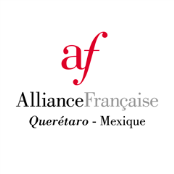 Episode 2 « D’où je viens  … Lili PLUME  (ALSACE)  »         Niveau : B1         Durée de l’audio : 15’42         Questionnaire sur 3 fragments : 00’ à 01’02 / 01’05 à 02’48 / 02’50 à 03’55          Objectifs sociolinguistiques :         Connaître à partir du regard de Lili la région de l’Alsace, en France           Connaitre la gastronomie de l’Alsace          Objectifs linguistiques : Lexique : Description de la ville, la gastronomie, les boissons Grammaire : Passé composé, adjectifs qualificatifs,                     Activité 1- Information sur Lili. (00’00 à 01’02)De quelle région de la France Lili est-elle originaire ?        ………………………………………………………………………………………………………………………………..Dans quelle ville est-ce que Lili est née?               ………………………………………………………………………………………………………………………………..Identifiez la région de l’Alsace dans la carte. 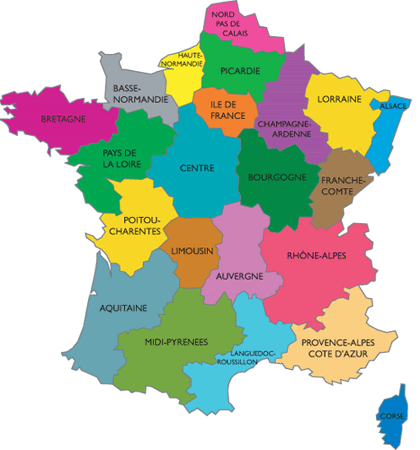                       Activité 2- « La gastronomie de l’Alsace » (01’05 – 02’48)Écrivez le nom pour chaque plat sucré mentionné par Lili.  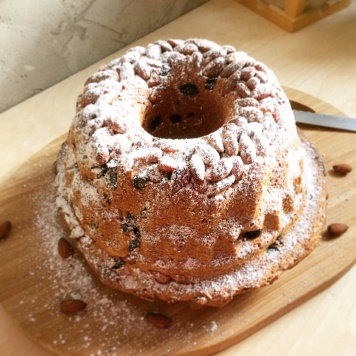 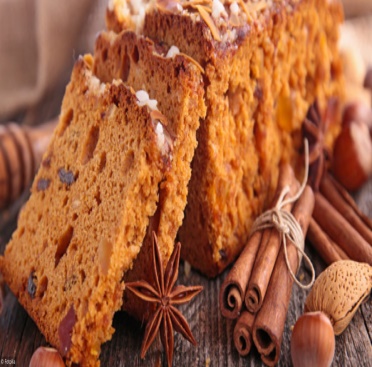 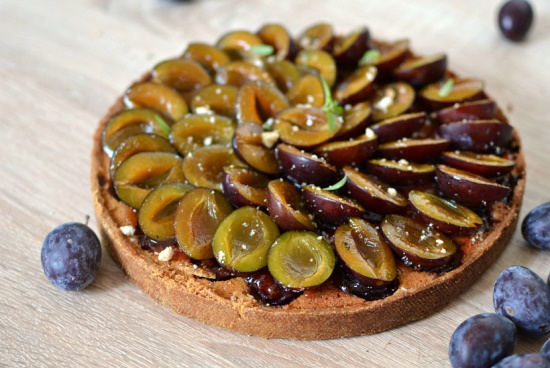             ……………………………………                         ………………………………………                 …………………………………………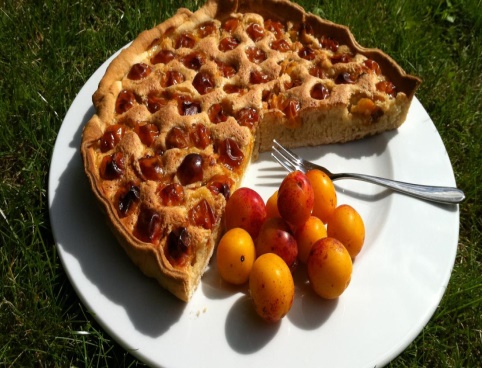 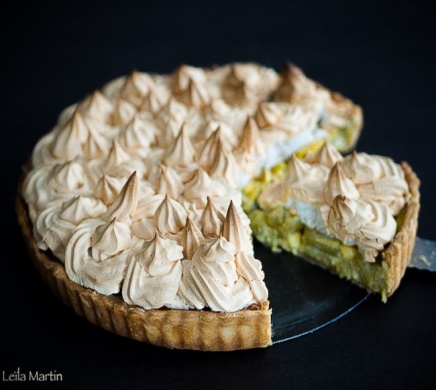 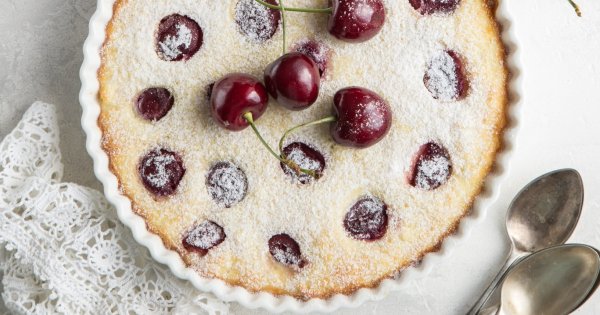                   ……………………………………                         ………………………………………                 …………………………………………Qu’est-ce qu’on mange à Pâques en Alsace ? ………………………………………………………………………………………………………………………………..Qu’est-ce qu’on mange à Noël en Alsace ?  ………………………………………………………………………………………………………………………………..Écrivez le nom pour chaque plat salé mentionné par Lili.  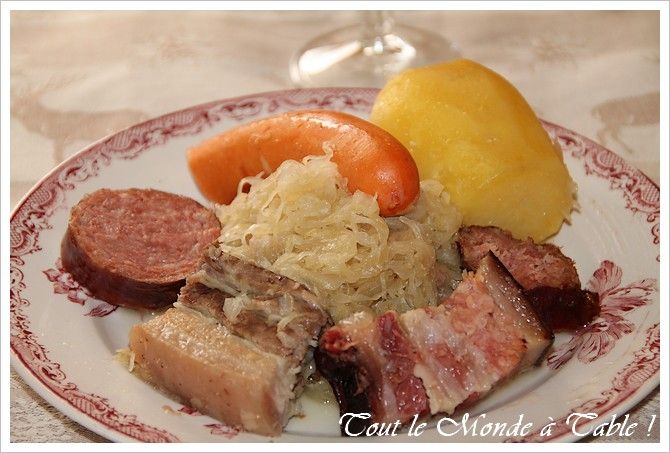 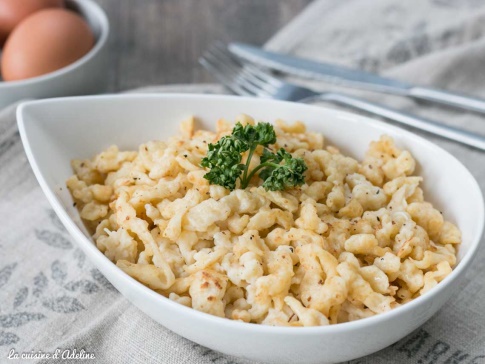 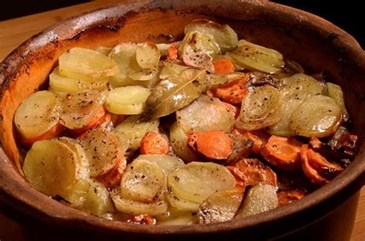                          ……………………………………                         ………………………………………                 …………………………………………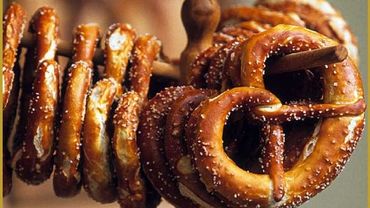 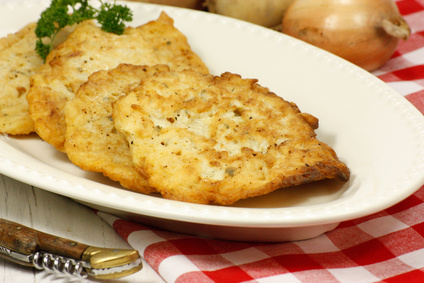                     ……………………………………                         ………………………………………                Quelles sont les sortes de viandes avec lesquelles on prépare le bekoff ? ………………………………………………..………………………………………………..………………………………………………..                         Activité 3- « Les alcools typiques  de l’Alsace » (02’50 – 03’55)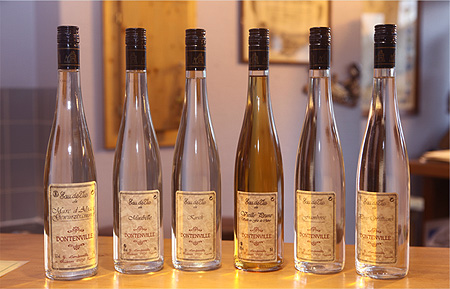 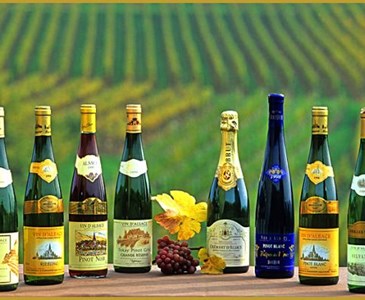 Quel sont les deux alcools typiques mentionnés para Lili ? ………………………………………………..………………………………………………..Quel est le fruit traditionnellement utilisé pour l’eau de vie? ………………………………………………………………………………………………………………………………..Parmi ces vins, lesquels sont cités par Lili? MuscatPinot noirRieslingPinot grisVendange tardiveChablisQue rajoute les alsaciens à leur bière? ………………………………………………………………………………………………………………………………..N’hésitez pas à écouter la suite du podcast dans lequel Lili nous parle aussi des paysages, des villes importantes, des artistes, des fêtes traditionnelles d’Alsace.Pour aller plus loin… Site de Lili : https://www.facebook.com/lili.plume.90Page de son livre : https://www.facebook.com/liliplumedobrasil/                                                                                                                            ©Edwige FIJAK / Denisse VELAZQUEZ